直属开放教育学院2020年秋季招    生   简   章 广播电视大学是邓小平同志亲自倡导并批示创办的。江西广播电视大学创建于1979年1月，是经江西省人民政府批准创办的，以系统办学为基础，以现代信息技术为支撑，服务全民终身学习的成人本科高校，也是全国广播电视大学（开放大学）系统的一个组成部分。学校秉持“人人皆学、处处能学、时时可学”的终身教育理念，以现代信息技术为支撑，充分发挥资源优势、平台优势和系统优势，通过线上线下相结合的多种教育方式，贴近学员实际需求开展现代远程高等学历教育。办学41年来，为我省经济社会发展培养了56余万名“留得住、用得上、干得好”的应用型人才，现有各类学历教育在校生17余万人。  学校与其它成人高校相比，具有以下特色和优势：  公办正规院校：不用参加国家成人高考，只需参加学校自主测试。远程开放办学：依托现代教育信息技术，构建“天网、地网、人网”合一的现代远程教育平台，突破教学时间和空间的限制，实现了教学信息传递、接收、反馈和教学管理的现代化。媲美开放大学：国家开放大学（中央广播电视大学）系统是全球最大的开放大学，可以媲美英国开放大学和日本放送大学等开放大学。国际学历绿卡：国家开放大学（中央广播电视大学）学历荣膺国际学历绿卡为欧美等国家普遍认同。  一、招生对象和报名条件1.专科起点本科专业●具有国民教育系列相同或相近专业高等专科(含专科)以上学历者。护理学专业招生对象须为持有护士执业资格证书的在职人员。已获得国家开放大学护理专业专科学历的"专升本”新生,可不再提供相关执业资格证书证明材料。2.专科专业●招生对象为普通高中、职业高中、技工学校和中等专业学校年满十七岁的毕业生。●护理专业招生对象为中等专业学校毕业、持有护士执业资格证书的人员，还须提供在职在岗证明。●药学专业招生对象为医药卫生等相关行业从业人员，须提供在职在岗证明。  二、招生专业专科： 金融管理、法律事务、护理、行政管理、公共事务管理（学校及社会教育管理方向）、工商企业管理、会计、小学教育、学前教育、汉语言文学、建筑工程技术、建设工程管理、工程造价、水利水电工程管理、计算机信息管理、药学、社会工作、道路桥梁工程技术、电子商务、数控技术。本科： 金融学、法学、汉语言文学（师范方向）、计算机科学与技术、土木工程、护理学、工商管理、会计学、行政管理、学前教育（学前教师教育方向、幼儿园管理方向）、公共事业管理（学校管理方向）、机械设计制造及其自动化。三、修业年限及毕业要求学生学籍自注册入学起八年内有效,专科起点本科专业、专科专业最短学习年限均为两年半。国家开放大学实行学分制。学生在学籍有效期内取得规定的毕业所需学分、思想品德鉴定符合要求,准予毕业并颁发国家开放大学毕业证书。毕业证书可在教育部学历证书查询网站一中国高等教育学生信息网 ( www.chsi.com.cn  )查询。本科学生符合条件的可按规定申请国家开放大学学位。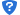 四、资格审核与考核省电大负责组织入学资格审核工作，资格审核合格者，由国家开放大学予以注册。学习期间由省电大负责组织考试，阅卷及相关工作，学生每门课程的成绩一般由平时成绩（20-30%）和期末考试成绩（70-80%）两部分组成。五、收费标准按省发改委、省财政厅、省教育厅等部门规定的收费标准：专科起点本科学费5680元；高中起点专科学费4180元，分四个学期收取，教材费按实际书价另收。六、报名办法、时间及地点报名办法：身份证，毕业证复印件及本人近期1寸免冠蓝底照片3张，报名费180元。报读护理学专业专、本科须提交中专或专科毕业证书、护士执业资格证书、在职在岗证明原件。报读药学须提交在职在岗证明原件。报读本科（专科起点）的需提供“中国高等教育学生信息网”下载打印的教育部学历证书电子注册备案表复印件或“中国高等教育学历认证中心”出具的认证报告原件。报名地点：洪都北大道86号江西广播电视大学直属开放教育学院（培训楼）112办公室联系人：黄燕萍老师：  135-1700-8875  李慧老师：180-7011-8881    （3、4、13、16、28路在江西电大站下，金域名都对面）   网址：http://www.jxrtvu.com/kfjyxy/   联系电话：88508182   监督电话：88520524          知识改变命运     电大助您成功江西广播电视大学直属开放教育学院各教学点招生咨询电话学校名称联系地址联系人联系电话咨询与投诉邮箱南昌市建筑井冈山大道842号万玲秀18970886632892195327＠qq.com教育培训中心井冈山大道842号万玲秀18970886632892195327＠qq.com江西昌大南昌市南京东路235号曾礼贤0791-8830406149602103@qq.com技工学校南昌市南京东路235号曾礼贤1357612604249602103@qq.com江西省商务南昌市新建区望城镇朱宇星0791-82293337784820398@qq.com技师学院新城大道1888号朱宇星18379159850784820398@qq.com江西应用科技学院南昌湾里区联福大道001号唐和生0791-836525231139786820@qq.com江西应用科技学院南昌湾里区联福大道001号唐和生138796853051139786820@qq.com江西省英才职业培训学校南昌市师大南路54号周 康18107092058156167570@qq.com南昌开放职业培学校南昌市北京西路437号游天辉18770067655260033312@qq.com南昌开放职业培学校江西师范大学科技园游天辉18770067655260033312@qq.com江西建设职业技学院南昌市红谷中大道1375号刘 滔0791-87302659 
133301192001085296055@qq.com南昌信雅培训学校南昌洪都大道145号13楼 秦园珠0791-86896705184960610@qq.com南昌信雅培训学校南昌洪都大道145号13楼 秦园珠13979133099184960610@qq.com南昌成才科技职业培训学校江西省南昌市红谷滩新区
世茂新城A-12-地块周香莲13870843117522414737@qq.com